Publicado en Barcelona el 17/11/2020 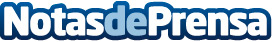 Compactor celebra el Black Friday con descuentos de hasta el 50% en productos de orden y almacenaje La expansión del coronavirus ha hecho que muchas personas se den cuenta de la importancia de tener un hogar donde sentirse bien. Normalmente la gente aprovecha el Black Friday para comprar tecnología pero este año más que nunca es el momento de aprovechar los descuentos de las grandes marcas de orden como Compactor para prepararse para un invierno en casa. Porque sentirse bien en casa ahora además de una necesidad, es una prioridadDatos de contacto:Anna Ortiz Barragán +34692339160 Nota de prensa publicada en: https://www.notasdeprensa.es/compactor-celebra-el-black-friday-con Categorias: Nacional Interiorismo Marketing Consumo http://www.notasdeprensa.es